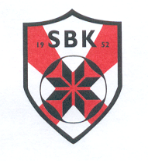 Lagsliste			   Selbu Sparebank CupLag:								Klasse:  Kontaktperson :	Nr.    Navn Født